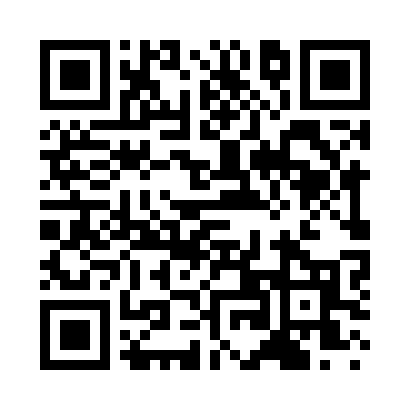 Prayer times for Bonaire Acres, South Carolina, USAMon 1 Jul 2024 - Wed 31 Jul 2024High Latitude Method: Angle Based RulePrayer Calculation Method: Islamic Society of North AmericaAsar Calculation Method: ShafiPrayer times provided by https://www.salahtimes.comDateDayFajrSunriseDhuhrAsrMaghribIsha1Mon4:546:191:335:208:4710:122Tue4:546:201:335:208:4710:123Wed4:556:201:335:218:4610:124Thu4:566:211:345:218:4610:115Fri4:566:211:345:218:4610:116Sat4:576:221:345:218:4610:117Sun4:586:221:345:218:4610:108Mon4:586:231:345:218:4510:109Tue4:596:231:345:218:4510:0910Wed5:006:241:345:228:4510:0911Thu5:016:241:355:228:4510:0812Fri5:016:251:355:228:4410:0813Sat5:026:261:355:228:4410:0714Sun5:036:261:355:228:4310:0615Mon5:046:271:355:228:4310:0616Tue5:056:281:355:228:4210:0517Wed5:066:281:355:228:4210:0418Thu5:076:291:355:228:4110:0419Fri5:076:301:355:228:4110:0320Sat5:086:301:355:228:4010:0221Sun5:096:311:355:228:4010:0122Mon5:106:321:355:228:3910:0023Tue5:116:321:355:228:389:5924Wed5:126:331:365:228:389:5825Thu5:136:341:365:228:379:5726Fri5:146:351:365:228:369:5627Sat5:156:351:355:228:359:5528Sun5:166:361:355:218:359:5429Mon5:176:371:355:218:349:5330Tue5:186:381:355:218:339:5231Wed5:196:381:355:218:329:51